1_Today is a busy day at Smart Mobiles, a mobile phone manufacturing company in Silicon Valley, USA. Lee, Peter, Sarah, Mark and Thomas …are… 1 in the Conference Room. Lee …showing…2 them a PowerPoint presentation. They …designing……3 a new smart phone. Jenny is a staff member at Smart Mobiles too, but she ...isn’t working ...4 with her colleagues, because she’s on holidays now. She’…s..5 in France. She’…s listening…6 to her favourite songs and …chatting…7 to her friend.   She'…s having…8 a great time in France.2.  Read and listen again and say true or false. Correct the false:They are working in Lee’s office.       ...F...                                                                    .................They are not working in Lee’s office.........................................Mark and Thomas are showing the others a PowerPoint presentation.   ..F....                 ....Lee showing them a PowerPoint presentation.......................They are working on the design of a new smart phone.    ...T.                                       .........................................................................................................................................Jenny isn’t in the USA now.   .T..                                                  .........................................................................................................................................Jenny is working in France.    ..F...                                         ..........Jenny is not working in France.............She’s sending an e-mail to Lee.   ...F....                                                              .......She’s sending an e-mail to her friend..............3. Answer the following questions:a. Who are working in the Conference room?          ……Lee, Peter, Sarah, Mark and Thomas are working in the Conference room……………..b. What is Lee doing? ……He’s showing them a Power Point presentation………..d. Are they designing a new computer? ……………No, they aren’t ……………………………………e. Why isn’t Jenny-Lee working with her colleagues? ……Because Jenny’s on holidays now …………………..f. Where is she now? ………She is in France……………………………………………………..h. What is she doing? ……She’s listening to her favourite songs and cheating to her friend……4. Look at the picture. Number or name the people and make 5 (five) sentences about things they are NOT doing.               (Solo hice 4 porque queria controlar primero)                                      Carla: Carla isn’t whatsapping her friend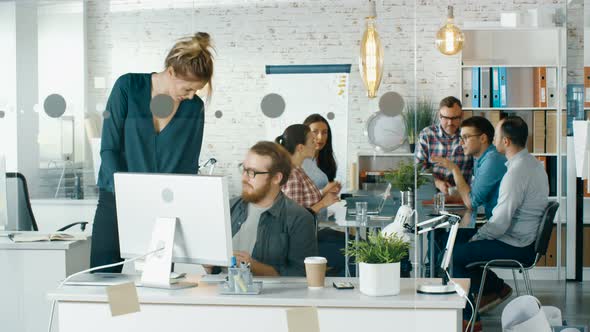 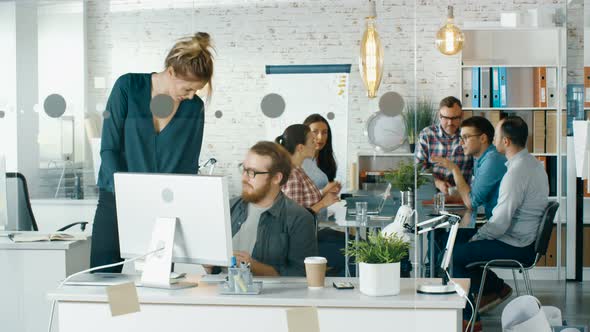 Tom is not using the computer and Sofia is not talking to her friends. Jose and Marco aren’t not playing with their phones because they are very busy. Marco is not reading his bookTratamos de escribir oraciones conectadas unas con otras y no oraciones sueltas. 5. Now look at the picture and make 5 (five) sentences about what they are doing.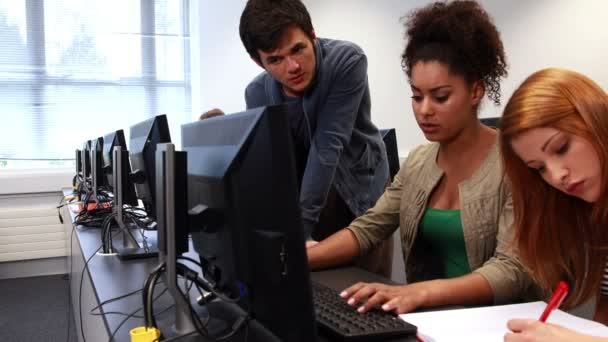 .Maria is writing in her folder, Erica is using the computer and Jose is loking at the computer.They are working together to solve a problem. 